Utylizacja Utilization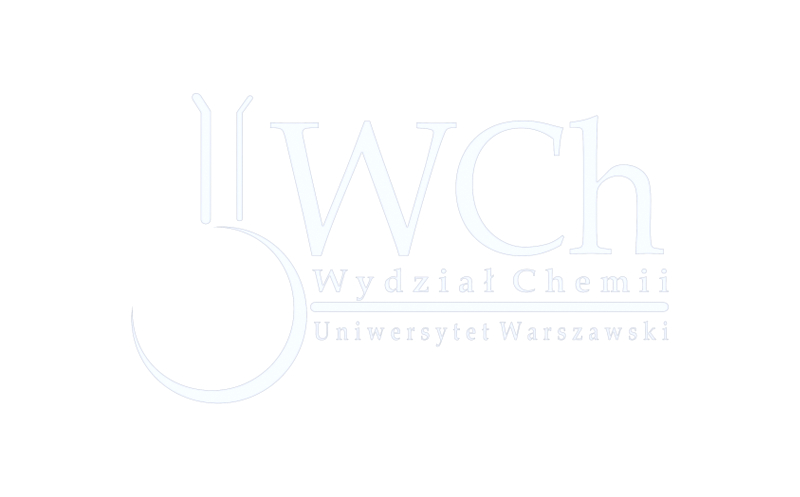 Utylizacja UtilizationUtylizacja UtilizationUtylizacja UtilizationUtylizacja UtilizationL.p.Nazwa odpadu name of the wasteNazwa odpadu name of the wasteIlość [kg]QuantityIlość [kg]Quantity12345678910Źródło finansowania – Źródło finansowania – Źródło finansowania – Źródło finansowania – Źródło finansowania – Oddaje (imię i nazwisko): Oddaje (imię i nazwisko): Oddaje (imię i nazwisko): Oddaje (imię i nazwisko): Oddaje (imię i nazwisko): Miejsce wytworzenia (pracownia / nr pok.): Miejsce wytworzenia (pracownia / nr pok.): Miejsce wytworzenia (pracownia / nr pok.): Miejsce wytworzenia (pracownia / nr pok.): Miejsce wytworzenia (pracownia / nr pok.): Płatnik (imię i nazwisko): Płatnik (imię i nazwisko): Płatnik (imię i nazwisko): Płatnik (imię i nazwisko): podpisOddał   podpisOddał   podpisPrzyjął   podpisPrzyjął   podpisPrzyjął   podpisUtylizacja UtilizationUtylizacja UtilizationUtylizacja UtilizationUtylizacja UtilizationUtylizacja UtilizationL.p.Nazwa odpadu name of the wasteNazwa odpadu name of the wasteIlość [kg]QuantityIlość [kg]Quantity12345678910Źródło finansowania – Źródło finansowania – Źródło finansowania – Źródło finansowania – Źródło finansowania – Oddaje (imię i nazwisko): Oddaje (imię i nazwisko): Oddaje (imię i nazwisko): Oddaje (imię i nazwisko): Oddaje (imię i nazwisko): Miejsce wytworzenia (pracownia / nr pok.): Miejsce wytworzenia (pracownia / nr pok.): Miejsce wytworzenia (pracownia / nr pok.): Miejsce wytworzenia (pracownia / nr pok.): Miejsce wytworzenia (pracownia / nr pok.): Płatnik (imię i nazwisko): Płatnik (imię i nazwisko): Płatnik (imię i nazwisko): Płatnik (imię i nazwisko): podpisOddał   podpisOddał   podpisPrzyjął   podpisPrzyjął   podpisPrzyjął   podpis